公司代码：                             　　　　　　　　　　公司简称：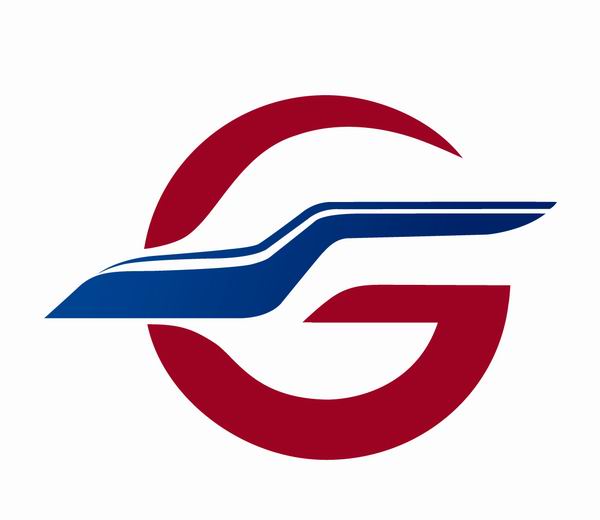 Guangshen Railway Company Limited（于中华人民共和国注册成立之股份有限公司）2017年中期报告2017年8月24日重要提示目录第一节	释义	4第二节	公司简介和主要财务指标	4第三节	公司业务概要	6第四节	董事会报告（含管理层讨论与分析）	7第五节	重要事项	12第六节	普通股股份变动及股东情况	17第七节	优先股相关情况	19第八节	董事、监事、高级管理人员和员工情况	19第九节	公司债券相关情况	20第十节	财务报告	21第十一节	备查文件目录	79释义公司简介和主要财务指标基本情况变更简介公司主要会计数据和财务指标主要会计数据单位：  币种：主要财务指标境内外会计准则下会计数据差异公司业务概要报告期内，公司核心竞争力未发生重大变化。董事会报告（含管理层讨论与分析）主营业务分析财务报表相关科目变动分析表收入客运客运是本公司最主要的运输业务，包括广深城际列车（含广州东至潮汕跨线动车组）、长途车和过港（香港）直通车运输业务。于2017年6月30日，公司列车运行图上每日共开行旅客列车245对，其中：广深城际列车102对（含广州（东）至深圳城际列车94对（备用线20对），广州东至潮汕跨线动车组8对）；直通车13对（广九直通车11对、肇九直通车1对、京（沪）九直通车1对）；长途车130对（含广佛肇城际10对，广州至桂林北、南宁东和贵阳北的跨线动车组3对）。下表所列为本期客运收入及客运发送量与上年同期之比较：客运收入增长的主要原因为：(a)公司自2016年2月1日起组织增开2对广州东至潮汕的跨线动车组，以及自2016年5月15日起分别组织增开3对广州东至潮汕的跨线动车组、1对深圳至乌鲁木齐和1对广州至岳阳的长途车，相应的收入同比增加；(b)平湖站自2016年9月26日起重新办理广深城际客运业务，相应的收入同比增加；(c)自2017年4月21日起，广州东至潮汕的跨线动车组票价有所提高，由此带来收入的增加。旅客发送量下降的主要原因为：尽管广州东至潮汕的跨线动车组客流稳步增加、平湖站重新办理城际客运业务以及开行深圳至乌鲁木齐和广州至岳阳的长途车带来客流增加，但受高铁分流和其他铁路局（公司）组织开行至公司管内各车站的长途车减少的影响，广州（东）至深圳间其他车站的城际列车客流和长途车客流仍然有所减少，由此造成总体客运发送量的下降。货运货运是本公司重要的运输业务，包括深圳--广州--坪石间铁路货运业务。下表所列为本期货运收入及货运量与上年同期之比较：货运收入和货运量增长的主要原因为：随着供给侧结构性改革的深入、国内经济的稳步向好以及公司货运营销力度的不断加大，通过铁路运输的货物尤其是铁矿石、煤炭等大宗货物的运输量止跌回升，由此带来货运收入和货运量的增加。路网清算及其他运输相关服务公司提供的路网清算及其他运输相关服务主要包括客货运路网清算、提供铁路运营、机客车租赁、乘务服务以及行包运输等服务项目。下表所列为本期路网清算及其他运输相关服务收入与上年同期之比较：路网清算服务收入下降的主要原因为：报告期内由其他铁路局（公司）组织开行至公司管内各车站的长途车有所减少，由此造成客运路网清算收入下降。其他运输相关服务收入增长的主要原因为：报告期内公司提供的铁路运营和乘务服务工作量增加，相关的收入随之增加。其他业务公司其它业务主要包括列车维修、列车餐饮、租赁、存料及供应品销售、商品销售及其他与铁路运输有关的业务。2017年上半年，其他业务收入为人民币4.17亿元，较上年同期的人民币4.96亿元下降15.98%，下降的主要原因为：报告期内公司提供的列车餐饮服务业务量减少，相关的收入随之下降。成本单位：元   币种：人民币主营业务成本增长的主要原因为：(1)提供铁路运营和乘务服务从业人员增加，以及行业性工资上调，工资及福利支出随之增加；(2)公司自2016年2月1日起组织增开2对广州东至潮汕的跨线动车组，以及自2016年5月15日起分别组织增开3对广州东至潮汕的跨线动车组、1对深圳至乌鲁木齐和1对广州至岳阳的长途车，设备租赁及服务费随之增加；(3)公司于2016年10月底收购了广梅汕铁路和三茂铁路的部分运营资产以及报告期内新增购建固定资产，固定资产折旧随之增加。其他业务成本下降的主要原因为：报告期内公司提供的列车餐饮服务业务量减少，导致物料及水电消耗等成本支出下降。费用单位：元   币种：人民币现金流量单位：元   币种：人民币资产、负债情况分析投资状况分析对外股权投资总体分析2017年下半年经营展望和工作重点展望2017年下半年，随着供给侧结构性改革的深化，中国经济运行将保持在合理区间，稳中向好态势趋于明显，全国铁路客运市场运输需求将保持较快增长，货运市场运输需求将持续回暖。面对上述有利的经营环境，公司将紧密围绕年初董事会确定的经营目标，牢牢把握“强基达标、提质增效”工作主题，深挖客货市场潜力，强化铁路运输核心优势，加强成本费用控制，规范公司经营管理行为，确保铁路运输安全持续稳定，重点要做好以下几个方面的工作：(一)客运业务方面：一是抓住暑运、国庆、中秋以及广州秋交会等时机，提前做好客流调查，优化既有线和临客开行方案，实现增运增收；二是积极向行业主管部门申请增开公司管内各车站至高铁尚未覆盖地区的长途列车；三是进一步改善客运服务设施和环境，提升客运服务水平，促进客运提质增效。(二)货运业务方面：一是继续落实铁路供给侧改革措施，加强与大企业的战略合作，与管内钢厂、电厂等大型企业建立战略合作关系，稳定货源及扩大大宗货物运量；二是继续开发新的白货班列，加强既有班列货源组织，提高白货班列开行效益；三是推动货运基础设施建设，提高货场仓储及周转能力。(三)经营管理方面：一是强化经营效益意识，提高预算管理水平，严控成本费用支出；二是加强资金管理，确保资金安全，提高资金使用效率和效益；三是按照行业主管部门的统一部署，加强对铁路土地综合开发政策和项目的研究，努力盘活铁路土地资源，提高公司资产收益。其他披露事项重要事项利润分配或资本公积金转增预案承诺事项履行情况聘任、解聘会计师事务所情况重大诉讼、仲裁事项公司股权激励计划、员工持股计划或其他员工激励措施的情况及其影响资产交易、企业合并事项 重大关联交易与日常经营相关的关联交易报告期内，公司发生的与日常经营相关的关联交易，已列载于财务报表附注八(5)。资产收购或股权收购、出售发生的关联交易共同对外投资的重大关联交易关联债权债务往来重大合同及其履行情况托管、承包、租赁事项担保情况上市公司扶贫工作情况可转换公司债券情况公司治理情况(一) 公司治理概况公司自1996年在联交所和纽交所上市以及2006年在上交所上市以来，按照境内外有关《上市规则》和监管要求，结合公司实际，不断完善公司治理结构，健全内部管理和控制制度，加强信息披露，规范公司运作。公司股东大会、董事会、监事会权责分明、各司其职，决策独立、高效、透明。目前公司治理结构的实际情况与公司股票上市地监管机构有关上市公司治理的规范性文件不存在明显差异。报告期内，鉴于国家铁路实行高度集中、统一指挥的运输管理体制，公司第一大股东广铁集团在行使法律、行政法规授予的行业主管行政职能过程中，需获取本公司有关财务信息，由本公司于报告期内向其提供月度财务速报数据。对此，公司认真按照《内幕信息及知情人管理制度》的规定，加强对未公开信息的管理，及时提醒股东履行信息保密义务并防范内幕交易。公司治理的完善是一项长期的系统工程，需要持续地改进和提高。公司将一如既往地积极根据有关规定及时更新完善公司内部制度，及时发现问题解决问题，夯实管理基础，不断提高公司规范运作意识和治理水平，以促进公司的规范健康和可持续发展。(二) 董事会董事会现时由九位成员组成，其中三位为独立非执行董事。执行董事在铁路行业拥有多年经验，而独立非执行董事来自各行业，拥有不同背景和丰富经验，具备适当的会计或相关的专业资格。董事会下设审核委员会和薪酬委员会，藉此监察公司有关方面的事务。每个委员会有特定职权范围，并会定期向董事会汇报及提出建议。(三) 审核委员会审核委员会成员由董事会委任，现由三位独立非执行董事组成，分别为陈松先生（审核委员会主席）、贾建民先生和王云亭先生，均具备合适的学历和专业资格或相关的财务管理才能。公司董事会秘书郭向东先生任审核委员会秘书。按照公司《审核委员会工作条例》的规定，审核委员会的主要职责包括但不限于审查公司及附属公司的财务表现，确定有关审计的性质及范围，以及监督公司内部控制建设和遵循有关法规的情况。审核委员会还会讨论由内部审计、外聘核数师及监管机构所提出之各项建议，以确保所有合适的审核建议均已实行。审核委员会已获得公司的充足资源以履行其职务。公司2017年中期报告（包括截至2017年6月30日止6个月期间未经审计的中期财务报表）已经审核委员会审阅。(四) 薪酬委员会公司薪酬委员会成员由董事会委任，现时由三位独立非执行董事及两位执行董事组成，分别为武勇先生、胡酃酃先生、陈松先生（薪酬委员会主席）、贾建民先生和王云亭先生。按照公司《薪酬委员会工作条例》的规定，薪酬委员会之主要职责是对董事及监事之个人薪酬进行检讨及向董事会作出建议。公司薪酬政策应根据公司业务发展战略，支付合理薪酬以吸引及保留高素质人才。薪酬委员会从内部及外部信息掌握市场薪酬状况和同业水平等，根据公司整体表现，拟定各董事及监事的薪酬并且向董事会建议各董事及监事的薪酬。薪酬委员会已获得公司充足资源以履行其职务。(五) 遵守《企业管治守则》的情况公司一向致力于保持高水准的企业管治。报告期内，除关于建立提名委员会的企业管治守则条文之外，据公司及其董事所知，公司已符合联交所《上市规则》附录十四《企业管治守则》内所载之有关守则条文。截止报告期末，公司董事会经审慎考虑公司所处行业的政策环境和背景以及公司长期以来的企业管理架构，决定暂不成立提名委员会。而根据《公司章程》以及《股东提名董事候选人程序》的规定，在公司董事任期届满或者公司董事出现缺额时，单独或者合并持有公司已发行股份百分之三以上的股东，可以书面提案的方式向公司提出非独立董事候选人；单独或者合并持有公司已发行股份百分之一以上的股东，可以书面提案的方式向公司提出独立董事候选人，并且公司董事须经公司股东大会选举产生，任期三年。董事任期届满，可以连选连任。(六) 董事、监事和高级管理人员的证券交易以及在竞争业务上的权益公司已采纳联交所《上市规则》附录十所载的《上市发行人董事进行证券交易的标准守则》（「《标准守则》）」）和中国证监会《上市公司董事、监事和高级管理人员所持公司股份及其变动管理规则》（证监公司字【2007】56号）内的规定作为公司董事进行证券交易的守则。公司第四届董事会第22次会议审议通过了《广深铁路股份有限公司董事、监事和高级管理人员持有公司股份及其变动管理制度》。经向所有董事、监事和高级管理人员作出具体查询后，公司确认全体董事、监事和高级管理人员于报告期内均已遵守上述守则、规则及制度内的规定。经向所有执行董事、非执行董事及监事作出具体查询后，公司确认全体执行董事、非执行董事及监事于报告期内均未持有任何与公司的业务直接或间接产生竞争，或可能产生竞争的业务上的权益。(七) 投资者关系公司董事会秘书负责信息披露和投资者关系工作，公司制订了《董事会秘书工作条例》、《信息披露管理办法》和《投资者关系管理制度》，并严格依据相关规定履行信息披露义务和开展投资者关系管理工作。公司倡导尊重投资者、对投资者负责的企业文化，以充分的信息披露为基础，通过开展多种形式的投资者关系活动，与投资者建立起顺畅的沟通渠道，增进彼此的信任和互动，给予投资者充分的知情权和选择权，并坚持回报股东。    1、信息披露    良好的信息披露能够有效地搭建公司与投资者、监管机构和社会公众之间沟通和认知的桥梁，使公司的价值得到更充分和广泛的认识。历年来，公司本着公开、公正、公平的基本原则，努力遵循相关法律和上市规则的规定，及时、准确地履行信息披露义务，并主动了解投资者的关注重点，有针对性地进行自愿性的信息披露，增强公司透明度。 报告期内，公司按时完成了2016年年度报告、2016年度内部控制自我评价报告、2016年度社会责任报告以及2017年第一季报告的编制和披露工作，并及时发布各类临时公告及其他股东文件和资料，详细披露了有关公司董事会、监事会和股东大会运作、经营状况、投资、分红派息、公司治理等多方面的信息。此外，公司一贯坚持在年度报告、半年度报告中对经营和财务状况以及影响业务表现的主要因素进行深入分析，以加深投资者对公司业务、管理和发展趋势的了解。    2、持续沟通在做好信息披露工作的基础上，公司通过多种途径与投资者保持有效的双向沟通，向投资者传递其所关注的信息，增强其对公司未来发展的信心；同时广泛收集市场反馈，提高公司治理和经营管理水平。公司鼓励所有股东出席股东大会。公司于股东大会召开45日前发出会议通知，并向股东提供有助于其参会及作出决策的资料。每项提交股东大会审议的实际独立的事宜，均以个别议案的形式分别提出。根据《公司章程》的规定，公司符合条件的股东有权按照既定的程序提请召开股东大会、提出临时提案或向其他股东征集投票权；股东在选举候选人员超过两名的董事和监事时，实行累积投票制度。在股东大会上，所有参会股东均可就与议案有关的事项向董事及其他管理层提问。这些安排有助于保障中小股东的权利，鼓励其充分发表意见。公司管理层重视与投资者的沟通工作。公司在开展投资者关系活动时，主要采取了以下形式：(1)公布投资者热线电话和投资者关系电子邮箱、设立网站投资者留言栏目，及时回应投资者的查询。(2)妥善安排投资者的来访和调研要求，以开放的态度与投资者交流沟通，建立了投资者与公司直接对话的机制。(3)投资者和公众可以通过公司网站，随时查阅有关公司基本资料、公司治理规则、信息披露文件、董事、监事及高级管理人员简介等多方面的信息。(4)公司通过上交所为上市公司和投资者搭建的“e互动”平台，及时关注和回复投资者的留言。     3、股东回报上市以来，公司一直坚持回报股东，每年度均有派发年度现金股息，累计派发现金股息约为人民币109亿元。以下为公司自1996年上市以来历年分红派息情况统计表：单位：元   币种：人民币其他重大事项的说明普通股股份变动及股东情况股本变动情况股份变动情况表限售股份变动情况股东情况截止报告期末前十名股东、前十名流通股东（或无限售条件股东）持股情况表于报告期末，就公司董事、监事及高级管理人员所知，公司根据《证券及期货条例》（香港法律第571章）第XV分部第336条须存置的登记册记录，以下人士（公司董事、监事或高级管理人员除外）持有公司的股份及相关股份中的权益或淡仓：单位：股注：字母(L)代表好仓，(S)表示淡仓，(P)代表可供借出的股份。第一大股东及其实际控制人变更情况四、其他持股在10%（含10%）以上的法人股东截止报告期末，除上述第一大股东外，公司无其他持股10%或以上的法人股东（不包括香港中央结算（代理人）有限公司）。五、公众持股量截止报告期末，公司公众持股比例符合有关规则对于维持足够公众持股量的规定。六、购回、出售或赎回公司上市股份截止报告期末，公司及其任何附属公司概无购回、出售或赎回公司上市股份。七、优先购股权根据《公司章程》及中国法律，公司无需对现有的股东按其持股比例给予其优先购买新股之权利。八、有关涉及本身的证券之交易    截止报告期末，公司及其任何附属公司概无发行或授予任何可转换证券、期权、认股权证或其他类似权证，亦无可赎回证券。优先股相关情况董事、监事、高级管理人员和员工情况持股变动情况现任及报告期内离任董事、监事和高级管理人员持股变动情况董事、监事、高级管理人员报告期内被授予的股权激励情况董事、监事和最高行政人员之股本权益于报告期末，公司按《证券及期货条例》第352条而须备存的登记册中无任何公司的董事、监事或最高行政人员持有公司或任何相联法团（定义见《证券及期货条例》）之股份、相关股份及债务证之权益及淡仓（包括根据该条例条文而拥有或被视为拥有之权益及淡仓）的记录；公司亦无接获任何董事、监事或最高行政人员根据联交所《上市规则》附录十之《标准守则》规定而须通知公司及联交所之该等权益及淡仓的通知。公司亦无授予公司之董事、监事、最高行政人员或彼等之配偶或18岁以下子女任何认购公司之股本或债务证券之权利。由公司董事、监事或最高行政人员担任董事或雇员的其他公司并未拥有根据《证券及期货条例》第XV部第2及第3分部须向公司披露的公司股份及相关股份中的权益。员工情况(一) 员工数量    于报告期末，公司员工总数为43,206人，比上年度末的44,609人减少1,403人，减少的主要原因为职工退休、辞职等形成自然减员。(二) 薪酬政策    公司对薪酬实行预算管理，每年年初由公司预算部门、劳资部门联合编制年度工资预算，该预算首先经公司总经理办公会议研究通过，然后上报公司董事会审议批准后由公司劳资部门组织实施。    公司员工的薪酬主要由基本工资、绩效工资以及福利计划组成，基本工资包括岗位工资、技能工资以及按照规定在应付工资项目下列支的各项津贴、补贴，绩效工资是指与经济效益、社会效益挂钩考核的工资，或按工作量计件考核的计件工资，或与员工岗位业绩挂钩考核的绩效工资等，而福利计划包括按照政策规定缴交的各项社会保险、住房公积金等。在员工薪酬的分配过程中，公司一贯坚持按劳分配和效率优先、兼顾公平的原则，即员工薪酬分配以宏观调控为前提、以岗位劳动评价为基础、以员工绩效考核为依据，充分发挥分配制度在公司激励机制中的重要作用，调动广大员工的积极性。    报告期内，公司支付予员工的工资和福利总额约为人民币31.68亿元。(三) 培训计划报告期内，公司共有职教专职管理人员119人，共有481,343人次参加了各类职业培训，主要包括岗位规范化培训、适应性培训、资格性培训和继续教育等，完成全年培训计划的50%，培训支出约为人民币1,034万元。(四) 员工保险和福利计划根据国家政策和行业法规的规定，公司为员工提供了一系列保险和福利计划，主要包括：住房公积金、养老保险（基本医疗保险、补充养老保险）、医疗保险（基本医疗保险、补充医疗保险、生育医疗保险）、工伤保险和失业保险。公司债券相关情况财务报告财务报表财务报表附注重要会计政策及会计估计应收款项应收款项包括应收账款、其他应收款等。本集团对外销售商品或提供劳务形成的应收账款，按从购货方或劳务接受方应收的合同或协议价款的公允价值作为初始确认金额。本集团向金融机构以不附追索权方式转让应收款项的，按交易款项扣除已转销应收款项的账面价值和相关税费后的差额计入当期损益。固定资产当固定资产的可收回金额低于其账面价值时，账面价值减记至可收回金额(附注二(18))。固定资产的处置当固定资产被处置、或者预期通过使用或处置不能产生经济利益时，终止确认该固定资产。固定资产出售、转让、报废或毁损的处置收入扣除其账面价值和相关税费后的金额计入当期损益。安全生产费用根据财政部、国家安全生产监督管理总局的有关文件，本集团从事交通运输业务需按照上年度实际营业收入为计提依据并按如下比例计提安全生产费用：(a)	普通货运业务按照1%提取；(b)	客运业务、管道运输、危险品等特殊货运业务按照1.5%提取；安全生产费用主要用于完善、改造和维护安全防护设备及设施支出。安全生产费用在提取时计入相关产品的成本或当期损益，同时记入专项储备科目。在使用时，对在规定使用范围内的费用性支出，于费用发生时直接冲减专项储备；属于资本性支出的，通过在建工程科目归集所发生的支出，待项目完工达到预定可使用状态时转入固定资产，按照形成固定资产的成本冲减专项储备，同时确认相应金额的累计折旧。该固定资产以后期间不再计提折旧。分部信息本集团以内部组织结构、管理要求、内部报告制度为依据确定经营分部，以经营分部为基础确定报告分部并披露分部信息。经营分部是指本集团内同时满足下列条件的组成部分：(1)该组成部分能够在日常活动中产生收入、发生费用；(2)本集团管理层能够定期评价该组成部分的经营成果，以决定向其配置资源、评价其业绩；(3)本集团能够取得该组成部分的财务状况、经营成果和现金流量等有关会计信息。两个或多个经营分部具有相似的经济特征，并且满足一定条件的，则可合并为一个经营分部。重要会计估计和判断本集团根据历史经验和其他因素，包括对未来事项的合理预期，对所采用的重要会计估计和关键假设进行持续的评价。下列重要会计估计及关键假设存在会导致下一会计年度资产和负债的账面价值出现重大调整的重要风险：应收款项坏账准备在进行应收款项坏账准备的计提时，本集团对应收款项的可收回性进行评估参考了预计收回的金额及时间。如果因为事件或环境变化显示应收款项无法收回，本集团将会计提坏账准备。在对坏账的识别和计提时需运用一定的判断及估计，如预期与原先判断及估计发生差异，该差异将影响应收款项的账面价值及本年度坏账损失的计提。税项合并财务报表项目注释应收账款应收账款按其入账日期的账龄分析如下：本集团的应收账款客户主要为关联方或国有铁路及运输公司。本集团与客运业务有关的收入通常是现金交易。本集团的委托合同中未设定信用期，但有关应收账款的实际回收期一般在一年以内，故本集团视账龄在一年以上的应收账款为逾期账款。于2017年6月30日，应收账款666,359,917元(2016年12月31日：847,084,498元)已逾期。该等应收账款客户为与本集团有持续交易和账款回收的国有铁路及运输公司，故本集团认为这部分款项可以收回，没有发生减值，未计提减值准备。这部分应收账款的账龄分析如下﹕按组合计提坏账准备的应收账款中，采用账龄分析法的组合(即组合2)分析如下：其他应收款其他应收款账龄分析如下：于2017年6月30日，其他应收款29,913,460元(2016年12月31日：46,770,527元)已逾期，但基于对欠款方财务状况及其信用记录的分析，本集团认为这部分款项可以收回，没有发生减值，故未计提减值准备。这部分其他应收款的账龄分析如下﹕预付款项存货可供出售金融资产长期应收款长期股权投资在联营企业中的相关信息见附注六(2)，本集团对投资的联营企业的长期股权投资均无公开报价。联营企业固定资产经咨询本公司的法律顾问后，管理层认为本集团办理该等房屋所有权证将不存在实质性的法律障碍，对本集团的正常营运亦不会构成重大负面影响。在建工程在建工程减值准备无形资产递延所得税资产/ 递延所得税负债于2017年6月30日及2016年12月31日，其他非流动资产为预付工程款。资产减值准备应付账款预收款项应付职工薪酬递延收益未分配利润投资收益营业外收入现金流量表补充资料现金净变动情况现金在其他主体中的权益在子公司中的权益本集团不存在使用集团资产或清偿集团负债方面的限制。以上子公司中深铁物业及列车经贸是本公司新设成立的，增城荔华是本公司于2015年度收购达到控股合并的，其他子公司均为1996年广铁集团折价入股投入本公司(附注一)。于2017年6月30日，少数股东权益的余额为人民币(26,499,594)元(2016年12月31日：(24,002,750)元，对本集团的合并财务报表并不重大。因此，管理层未对该等含少数股东权益的子公司本期间的主要财务信息予以披露。在联营企业中的权益联营企业的主要财务信息单位：  币种：分部信息截至2016年6月30日止6个月期间及2016年12月31日的分部信息列示如下：本集团的营业收入均来源于在中国境内提供铁路运输及其他相关服务，且所有的资产均在中国境内。本集团自被划分至铁路业务分部的广铁集团及其子公司取得的营业收入为1,641,967,161元(截止2016年6月30日止6个月期间: 1,638,896,120元)，占本集团营业收入的20%(截止2016年6月30日止6个月期间:20%)。除此之外，本集团通过单一客户取得的收入均不超过10%。关联方及关联交易关联交易购销商品、提供和接受劳务关联方应收应付款项与中国铁路总公司及其附属公司的关系及其交易2013年3月之前，铁道部为本集团所属行业的政府主管部门，同时其为本集团的大股东广铁集团的具体国有资产投资主管单位。于2013年3月14日，按照有关国务院机构改革和职能转变的方案以及《国务院关于组建中国铁路总公司有关问题的批复》(简称“批复”)，广铁集团实际控制人铁道部已被撤销。铁道部的行政职责被划入交通运输部及其下辖的新组建的国家铁路局，而其企业职责被划入新注册成立的中铁总。广铁集团为原铁道部直属的铁路公司，其权益也划至中铁总(简称“改革”)。改革完成后，本公司第一大股东的实际控制人变更为中铁总，本集团与中铁总及划转下属企业成为关联方。根据必要手续和程序的完成，中铁总及其附属公司(包括控制实体)自2017年1月1日起被视为本公司的关联方。本公司将与该等企业自2017年1月1日至2017年6月30日期间，及其对比期间(2016年1月1日至2016年6月30日)的交易进行了披露。此部分的交易披露，除特别说明外，不含已于附注八中披露与广铁集团及其子公司的交易。由于中国境内的铁路业务原来由铁道部统一管理，所以本集团与原铁道部及其他由原铁道部拥有及控制的铁路公司合作，联合经营长途客运及货运运输业务。有关收入由各铁路公司收取并由原铁道部汇总和处理，计算分配各铁路公司所应得或应支付的收入及服务款；同时本集团一系列的交易需要依据或者参照原铁道部的指导价格进行。自2013年3月起，由原铁道部承担的收入收取、处理、分配职能由中铁总承担。截至2017年6月30日，上述联合经营业务模式及定价模式未发生重大变更。除已在财务报表的其他附注中进行披露的交易外，本期间与中铁总及其划转下属企业进行的购销商品、提供和接受劳务的交易如下：中国铁路总公司及其他铁路运输相关企业代本公司结算款项由于中国境内的铁路业务由中铁总统一管理，所以本集团与中铁总及其他铁路运输相关企业合作，联合经营长途客运及货运运输业务。有关收入由各铁路运输公司收取并由中铁总汇总和处理，计算分配各铁路运输公司所应得或应支付的收入及服务款。上述款项为中铁总及其他铁路运输相关企业代本公司与最终服务接受方(如铁路乘客、货主以及行包寄件人等)进行结算的款项。应收、应付款项余额承诺及或有事项资本性承诺事项经营租赁承诺事项于2004年11月15日，本集团与广铁集团就租赁所收购的羊城铁路资产所附着土地的土地使用权签订了一项协议。该协议于2007年1月1日收购羊城铁路业务完成后生效，租赁期限为20年，若本集团需要可续签。根据该协议的条款，土地租金将每年由双方协商确定，每年最高数额不得超过74,000,000元。于本期间，本集团已付及应付相关土地租金为27,545,000 元(截至2016年6月30日止6个月期间：27,545,000元)。前期承诺履行情况本集团2016年12月31日之承诺均已按约定条件正常履行。或有事项资产负债表日后事项截至财务报告披露日，本集团无应披露未披露的资产负债表日后事项。公司财务报表主要项目注释应收账款应收账款账龄分析如下：于2017年6月30日，应收账款665,530,694元 (2016年12月31日：846,213,160元)已逾期，但基于对客户财务状况及其信用记录的分析，本公司认为这部分款项可以收回，没有发生减值，故未计提减值准备。这部分应收账款的账龄分析如下：其他应收款其他应收款账龄分析如下：于2017年6月30日，其他应收款38,990,431 元 (2016年12月31日：55,838,110元)已逾期，但基于对客户财务状况及其信用记录的分析，本公司认为这部分款项可以收回，没有发生减值，故未计提减值准备。这部分其他应收款的账龄分析如下﹕长期股权投资补充资料境内外会计准则下会计数据差异本公司为在香港联合交易所上市的H股公司，本集团亦按照国际财务报告准则编制了合并财务报表。于2017年6月30日及截至2017年6月30日止6个月期间，本合并财务报表与本集团按照国际财务报告准则编制的合并财务报表之间在净资产及净利润方面并不存在差异。备查文件目录2017年1-6月2016年1-6月同比增减(%)客运收入（人民币元）3,861,046,0033,639,009,6536.10  --广深城际列车1,228,021,1641,152,986,2796.51  --直通车256,004,188253,119,8291.14  --长途车2,151,580,2242,030,884,0035.94  --客运其他收入225,440,427202,019,54211.59客运发送量（人）42,078,85342,747,880(1.57)  --广深城际列车17,967,66317,581,3602.20  --直通车1,727,0411,643,9155.06  --长途车22,384,14923,522,605(4.84)总乘客--公里（亿人公里）131.50134.68(2.36)2017年1-6月2016年1-6月同比增减(%)货运收入（人民币元）891,938,466786,475,50013.41  --货物发送223,748,451230,782,255(3.05)  --货物接运（含到达及通过）604,069,438495,710,16321.86  --货运其他收入64,120,57759,983,0826.90货运量（吨）24,319,34122,068,30310.20  --货物发送7,569,9507,136,8206.07  --货物接运（含到达及通过）16,749,39114,931,48312.17总吨--公里（亿吨公里）49.3945.398.812017年1-6月2016年1-6月同比增减(%)路网清算及其他运输相关服务收入（人民币元）3,242,330,3503,157,193,1322.70(a)路网清算服务1,173,669,6391,215,117,847(3.41)(b)其他运输相关服务2,068,660,7111,942,075,2856.52--铁路运营服务1,373,564,8651,273,205,0007.88--其他服务695,095,846668,870,2853.92分行业项目名称2017年1-6月2016年1-6月同比增减(%)主营业务工资及福利2,875,346,9292,581,607,69611.38主营业务设备租赁及服务费2,062,143,8111,926,118,8987.06主营业务固定资产折旧863,267,980701,717,30323.02主营业务物料及水电消耗593,789,687604,991,357(1.85)主营业务旅客服务费306,189,046286,144,1457.01主营业务维修及线路绿化费用275,505,752265,697,3003.69主营业务其他219,669,105200,545,0889.54主营业务小计7,195,912,3106,566,821,7879.58其他业务工资及福利233,634,388245,205,893(4.72)其他业务物料及水电消耗116,343,874138,953,407(16.27)其他业务固定资产折旧13,986,01210,596,48631.99其他业务其他44,345,96360,149,475(26.27)其他业务小计408,310,237454,905,261(10.24)合计合计7,604,222,5477,021,727,0488.30项目名称2017年1-6月2016年1-6月同比增减(%)主要变动原因分析税金及附加28,957,21734,354,113(15.71)自2016年5月1日起，本公司其他业务全部由营业税改征增值税，因此营业税金同比下降。管理费用109,540,454104,472,9994.85-财务费用(4,408,935)(14,277,127)不适用银行存款利息收入减少及汇兑损失增加所致。所得税费用166,754,493227,368,411(26.66)报告期利润总额减少所致。2017年1-6月2016年1-6月同比增减(%)主要变动原因分析经营活动产生的现金流量净额1,243,025,943675,374,48384.05收到的运输进款以及提供铁路运营服务款增加所致。投资活动产生的现金流量净额(1,201,349,601)(1,065,992,067)不适用在建工程投资支出增加所致。筹资活动产生的现金流量净额--不适用-年 份每股收益每股股利     股利发放率(每股股利/每股收益)1996年度0.280.1035.71%1997年度0.190.1263.16%1998年度0.150.1066.67%1999年度0.120.12100.00%2000年度0.110.1090.91%2001年度0.120.1083.33%2002年度0.130.1076.92%2003年度0.120.10587.50%2004年度0.130.1184.62%2005年度0.140.1285.71%2006年度0.160.0850.00%2007年度0.200.0840.00%2008年度0.170.0847.06%2009年度0.190.0842.11%2010年度0.220.0940.91%2011年度0.250.1040.00%2012年度0.190.0842.11%2013年度0.180.0844.44%2014年度0.090.0555.56%2015年度0.150.0853.33%2016年度0.160.0850.00%合 计3.451.95556.67%股东名称股票类别持股数身份占类别股本的比例(%)占总股本的比例(%)广州铁路（集团）公司A股2,629,451,300(L)实益拥有人46.52(L)37.12(L)BlackRock, Inc.H股270,765,862(L)
6,033,000(S)大股东所控制的法团的权益 18.92(L) 0.42(S) 3.82(L) 0.09(S)BlackRock Global FundsH股201,265,049(L)实益拥有人 14.06(L) 2.84(L)FIL LimitedH股172,296,000(L)大股东所控制的法团的权益 12.04(L)2.43(L)Fidelity FundsH股125,726,000(L)实益拥有人 8.78(L)1.77(L)2017年6月30日2016年12月31日应收账款3,317,091,2753,369,330,222减：坏账准备(5,069,291)(4,964,705) 3,312,021,9843,364,365,5172017年6月30日2016年12月31日一年以内2,645,662,0672,517,281,019一到二年37,957,593588,640,215二到三年454,235,727223,673,904三到四年141,130,81534,522,263四到五年33,035,782248,116五年以上5,069,2914,964,7053,317,091,2753,369,330,2222017年6月30日2016年12月31日一到二年37,957,593588,640,215二到三年454,235,727223,673,904三到四年141,130,81534,522,263四到五年33,035,782248,116666,359,917847,084,4982017年6月30日2016年12月31日备用金44,724,75145,057,718保证金及押金38,892,32939,653,776广深港客运专线有限公司(“广深港客专”)工程款16,410,123-广珠铁路有限责任公司(“广珠铁路”)工程赔偿款13,991,00013,991,000深圳东方货柜零件有限公司(“东方货柜”)往来款12,891,02412,891,024北京小马厂项目代垫款10,000,00010,000,000深圳平南铁路有限公司(“平南铁路”)往来款4,769,2754,769,275代垫水电费3,428,3923,223,943广铁集团往来款(附注八(6))1,005,781690,512其他34,567,66437,056,331180,680,339167,333,579减：坏账准备(23,335,675)(23,336,075)157,344,664143,997,5042017年6月30日2016年12月31日一年以内100,740,02069,217,219一到二年9,929,96426,104,265二到三年26,032,01826,085,568三到四年305,4002,909,351四到五年2,046,563675,500五年以上41,626,37442,341,676180,680,339167,333,5792017年6月30日2016年12月31日一到二年9,579,10825,309,271二到三年122,000223,350三到四年130,000 2,232,305四到五年1,789,251 -五年以上18,293,10119,005,60129,913,460 46,770,5272017年6月30日2016年12月31日联营企业174,304,169167,604,059减：长期股权投资减值准备--174,304,169167,604,0592016年12月31日本期增加本期增加本期减少本期减少2017年6月30日2017年6月30日计提原因计提原因计提原因红海站场改造6,359,0476,359,047----6,359,0476,359,047工程终止广深线深圳站广州东广州站视频接入工程3,846,9423,846,942----3,846,9423,846,942工程终止增城火车站综合服务大楼2,434,4002,434,400----2,434,4002,434,400工程终止广州北车辆段新建轴承、配件检修中心1,815,4871,815,487----1,815,4871,815,487工程终止塘头厦货仓1,000,0001,000,000----1,000,0001,000,000工程终止15,455,87615,455,876----15,455,87615,455,8762016年12月31日本期增加本期减少本期减少本期减少其他转入2017年6月30日2016年12月31日本期增加转回核销其他转入2017年6月30日坏账准备28,300,780190,000(2,293)(85,414)1,893 28,404,966其中：应收账款坏账准备4,964,705190,000-(85,414)-5,069,291   其他应收款坏账准备23,336,075-(2,293)-1,89323,335,675存货跌价准备23,976,243--(1,936,356)-22,039,887可供出售金融资产减值准备12,013,733----12,013,733固定资产减值准备1,161,622----1,161,622在建工程减值准备15,455,876----15,455,87680,908,254190,000(2,293)(2,021,770)1,89379,076,084          截至6月30日止6个月期间          截至6月30日止6个月期间          截至6月30日止6个月期间2017年2016年现金的期末余额1,401,332,5211,830,185,530减：现金的期初余额(1,359,656,179)(2,220,803,114)现金净增加额41,676,342(390,617,584)2017年6月30日2016年12月31日货币资金余额(附注五(1))1,511,332,5211,467,656,179减：三个月以上的定期存款(110,000,000)(108,000,000)现金余额1,401,332,5211,359,656,179铁路运输业务分部其他业务分部分部间相互抵销合计对外交易营业收入7,852,075,080 246,263,600 (19,735,525) 8,078,603,155 利息收入11,791,401 416,901 -12,208,302 对联营企业的投资收益6,133,796--6,133,796资产减值转回400--400折旧和摊销费用(727,211,299)(9,510,273) -(736,721,572) 利润总额908,198,153 8,388,005 (9,543,023) 907,043,135 所得税费用(224,233,934) (3,134,477) -(227,368,411) 净利润683,964,219 5,253,528 (9,543,023) 679,674,724 资产总额32,529,374,289586,518,839(245,634,665)32,870,258,463负债总额4,398,758,942588,127,926(146,683,195)4,840,203,673对联营企业的长期股权投资167,604,059--167,604,059长期股权投资以外的其他非流动资产增加额216,694,027864,269-217,558,296         截至6月30日止6个月期间         截至6月30日止6个月期间         截至6月30日止6个月期间交易内容交易定价方式及决策程序2017年2016年销售物资及提供劳务运输服务向中铁总及划转下属企业提供的列车服务按照全成本协商定价或中铁总制定价格结算8,580,2256,162,260向中铁总及划转下属企业提供的通过中铁总清算的路网清算服务按照中铁总部制定价格结算590,049,279628,499,540向中铁总及划转下属企业提供铁路运营服务协议定价，按照成本加成结算421,847,500775,870,000铁路相关服务向中铁总及划转下属企业提供的货车维修服务按照中铁总制定价格结算140,488,763140,688,290向中铁总及划转下属企业出售的存料及供应品按照全成本协商定价1,785,8871,471,450向中铁总及划转下属企业提供的公寓租赁服务按照全成本协商定价312,580170,440采购物资及接受劳务运输服务由中铁总及划转下属企业提供的列车服务按照全成本协商定价或中铁总制定的价格结算152,823,322120,019,154接受中铁总及划转下属企业提供的通过中铁总清算的路网清算费用按照中铁总制定价格结算696,637,009743,207,674铁路相关服务由中铁总及划转下属企业提供的维修及保养服务按照全成本协商定价5,269,1852,594,897从中铁总及划转下属企业购入的存料及供应品协议定价，按照采购金额加0.3%-5%不等的管理费5,874,1031,800,989         截至6月30日止6个月期间         截至6月30日止6个月期间         截至6月30日止6个月期间2017年2016年客运收入3,635,605,5763,436,990,111货运收入604,069,437495,710,163行李包裹收入及其他50,725,84633,694,5534,290,400,8593,966,394,8272017年6月30日2016年12月31日应收账款中铁总154,486,494594,087,256中铁总划转下属企业814,472,541849,184,824968,959,0351,443,272,080其他应收款中铁总划转下属企业25,024,4394,671,588预付款项中铁总划转下属企业208,000-应付账款中铁总划转下属企业40,641,24965,495,706其他应付款中铁总划转下属企业2,503,85615,901,1682017年6月30日2016年12月31日应收账款3,304,696,4833,356,329,381减：坏账准备(4,919,291)(4,964,705)3,299,777,1923,351,364,6762017年6月30日2016年12月31日一年以内 2,634,246,498 2,505,151,516一到二年 37,128,370 587,939,240二到三年 454,235,727 223,673,904三到四年 141,130,815 34,516,207四到五年 33,035,782 83,809五年以上4,919,2914,964,7053,304,696,4833,356,329,3812017年6月30日2016年12月31日一到二年 37,128,370 587,939,240二到三年 454,235,727 223,673,904三到四年 141,130,815 34,516,207四到五年  33,035,78283,809665,530,694846,213,1602017年6月30日2016年12月31日备用金44,225,64745,003,192保证金及押金38,820,99839,584,831广深港客专工程款16,410,123-广珠铁路工程赔偿款13,991,00013,991,000东方货柜往来款12,891,02412,891,024增城荔华代垫款12,312,31712,312,317北京小马厂项目代垫款10,000,00010,000,000平湖群亿代垫款9,082,9719,082,971平南铁路往来款4,769,2754,769,275代垫水电费3,264,1783,209,211广铁集团往来款1,005,781690,512其他84,328,29575,865,086251,101,609227,399,419减：坏账准备(35,215,743)(35,216,143)215,885,866192,183,2762017年6月30日2016年12月31日一年以内150,274,682108,397,352一到二年9,915,58426,080,258二到三年25,969,96726,084,189三到四年305,4002,857,405四到五年2,046,563675,500五年以上62,589,41363,304,715251,101,609227,399,4192017年6月30日2016年12月31日一到二年 9,573,108 25,295,263二到三年 122,000 221,970三到四年 130,000 2,232,305四到五年 1,789,251 -五年以上 27,376,072 28,088,57238,990,43155,838,110